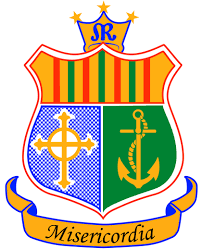 Mater Hospital Introduction to Trans-Oesophageal (TOE) Echocardiography CourseWednesday 1st December 2021Course Organisers:Cara Connolly & Martin LenihanFaculty:Niamh Barnwell Kathryn Byrne Kristin Councilman Georgina Flood		Michael GriffinMichael McKenny				Aneurin Moorthy 						Roisin Ni MhuircheartaighTom Wall 	Provisional Programme9.00 - 9.45am		Introduction to TOE and the standard 20 view examination			Lecturer: Niamh Barnwell/Cara Connolly9.45 – 10.15am 	Simulation training in 3 groups of 5 focused on view acquisition Session Moderator: Cara Connolly11.15-11.30am		Coffee Break 11.30am-12 noon	Aortic Valve & Aorta 			R Ni Mhuircheartaigh 12– 12.30pm  		LV function (Systolic & Diastolic) 			G Flood 	 12.30-1.15pm		Simulation reviewK Byrne/A Moorthy1.15pm-1.45pm.  	Lunch Break1.45pm – 2.15pm 	Mitral Valve			M Griffin2.15 – 2.45pm    		Right Heart			M McKenny2.45pm- 3pm		Tea Break3pm – 3.45pm 		Simulation review 			C Connolly/M Lenihan3.45-4pm		Feedback session and Q/A			C Connolly/A MoorthyTimeTimeTOE simulator 1Tom WallTOE simulator 1Tom WallTOE Simulator 2 - pathA MoorthyTOE Simulator 3K Councilman9.45 – 10.15am9.45 – 10.15amGroup AGroup AGroup BGroup C10.15 – 10.45am10.15 – 10.45amGroup BGroup CGroup AGroup A10.45– 11.15am10.45– 11.15amGroup CGroup AGroup BGroup B